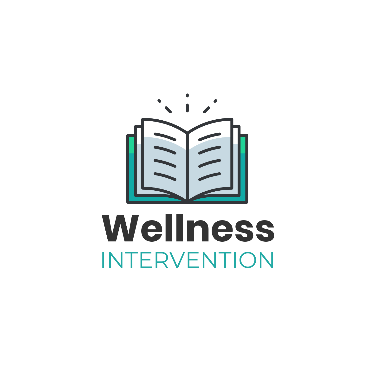 Wellness Intervention		Course and Instructor Evaluation Title of Course:  _________________________________________Instructor:  _____________________________________________Dates:  _________________________________________________MaterialsCourse Instructor(s)OnlineSuggestions